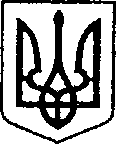                                                              УКРАЇНА                            ЧЕРНІГІВСЬКА ОБЛАСТЬ   Н І Ж И Н С Ь К А    М І С Ь К А    Р А Д А  26 сесія VIII скликання                                    Р І Ш Е Н Н Я   від 07 грудня 2022 р.                        м. Ніжин	                               № 61-26/2022Про припинення договору суперфіцію,надання дозволу на заключення  договору суперфіцію, 	про надання дозволу 						             на виготовлення 	технічної документації	із землеустрою				   щодо поділу  земельної ділянки           Відповідно до статей 25, 26, 50, 59, 73 Закону України «Про місцеве самоврядування в Україні», Земельного кодексу України, Регламенту Ніжинської міської ради Чернігівської області, затвердженого рішенням Ніжинської міської ради Чернігівської області VIII скликання від  27 листопада 2020 року № 3-2/2020,  керуючись рішенням  Ніжинської міської ради «Про затвердження Порядку оформлення земельних ділянки для будівництва окремого вхідного вузла на першому поверсі житлового багатоквартирного будинку» № 28-72/2020 від               29 квітня  2020р.,   рішенням  Ніжинської міської  ради  від  27  листопада  2019 р.	              № 44-63/2019 «Про затвердження Положення про порядок надання в користування земельних ділянок під забудову на умовах суперфіцію та Типового договору суперфіцію»,  рішенням Ніжинської міської ради від 28 грудня 2018р. № 4-49/2018 «Про внесення змін до рішення Ніжинської міської ради  VI  скликання від  08 липня 2015 року № 6-69/2015 «Про затвердження місцевих податків»,  розглянувши заяви фізичних осіб, міська рада вирішила:     1. Припинити договір суперфіцію від 10 червня 2021 року, укладений між Ніжинською міською радою та фізичною особою Нагорною Оксаною Григорівною на підставі рішення Ніжинської міської ради «Про надання дозволу на заключення договору суперфіцію» № 36-10/2021 від 03 червня 2021 р. (номер запису про інше речове право: 42564771) з метою будівництва окремого вхідного вузла на першому поверсі до нежитлового приміщення по вул. Шевченка, 11  в                                м. Ніжині, площею 0,0209 га, кадастровий номер: 7410400000:03:009:0170,  для будівництва та обслуговування багатоквартирного житлового будинку, за адресою: Чернігівська обл., м. Ніжин, вул. Шевченка, 11 у зв’язку зі зміною цільового призначення земельної ділянки.     1.1.  На підставі ст.126¹ Земельного кодексу України, враховуючи переважне право суперфіціарія на укладання договору суперфіцію на новий строк, поновити договір суперфіцію земельної ділянки  фізичній особі Нагорній Оксані Григорівні  строком на 2 (два) роки з метою будівництва окремого вхідного вузла на першому поверсі до нежитлового приміщення по вул. Шевченка, 11  в                    м. Ніжині, площею 0,0209 га, кадастровий номер: 7410400000:03:009:0170,  для будівництва та обслуговування будівель торгівлі, за адресою: Чернігівська обл.,         м. Ніжин, вул. Шевченка, 11 шляхом укладання договору суперфіцію на новий строк.				                  1.2.  Встановити плату за користування земельною ділянкою площею 0,0209 га, на підставі договору суперфіцію з метою будівництва окремого вхідного вузла на першому поверсі до нежитлового приміщення по                      вул. Шевченка, 11 в м. Ніжині, площею 0,0209 га, кадастровий номер: 7410400000:03:009:0170  на рівні дев’яти відсотків від нормативної грошової оцінки земельної ділянки за один рік.     1.3. Фізичній особі  Нагорній Оксані Григорівні  в трьохмісячний термін зареєструвати договір суперфіцію земельної ділянки з метою будівництва окремого вхідного вузла на першому поверсі до нежитлового приміщення по                      вул. Шевченка, 11 в м. Ніжині, площею 0,0209 га, кадастровий номер: 7410400000:03:009:0170 для будівництва та обслуговування будівель торгівлі  за адресою: Чернігівська обл., м. Ніжин, вул. Шевченка, 11.	    2.  Надати дозвіл управлінню комунального майна та земельних відносин  Ніжинської міської ради на виготовлення технічної документації із землеустрою  щодо поділу земельної ділянки Ніжинської міської ради загальною площею 0,2344 га,  кадастровий номер 7410400000:04:004:0016,  шляхом виокремлення земельної  ділянки  для будівництва окремого вхідного вузла на першому поверсі до квартири № 6  по вул. Успенська, 1  в  м. Ніжині, для будівництва та обслуговування багатоквартирного житлового будинку, яка знаходиться  за адресою: Чернігівська обл., м. Ніжин,  Успенська, 1,  на дві окремі земельні ділянки:           2.1.  - земельна ділянка площею 0,2274 га, за адресою: вул. Успенська, 1,                м. Ніжин;                       												2.2. - земельна ділянка площею 0,0070 га, за адресою:  вул. Успенська, 1,               м. Ніжин.	 												2.3. Укласти трьохсторонній договір на виготовлення технічної документації  із землеустрою  щодо поділу земельної ділянки Ніжинської міської ради, загальною площею  0,2344 га,  кадастровий номер 7410400000:04:004:0016, для будівництва та обслуговування багатоквартирного житлового будинку,  яка знаходиться  за адресою:  Чернігівська обл., м. Ніжин,  вул. Успенська, 1,  відповідно до заяви заявника.            3.   Надати дозвіл управлінню комунального майна та земельних відносин  Ніжинської міської ради на виготовлення технічної документації із землеустрою  щодо поділу земельної ділянки Ніжинської міської ради загальною площею 0,3084 га,  кадастровий номер 7410400000:02:004:0029,  шляхом виокремлення земельної  ділянки  для будівництва окремого вхідного вузла на першому поверсі до квартири № 19 по вул. Московська, 15в  в  м. Ніжині, для будівництва та обслуговування багатоквартирного житлового будинку, які знаходяться  за адресою: Чернігівська обл., м. Ніжин,  Московська, 15в,  на дві окремі земельні ділянки:           3.1.  - земельна ділянка площею 0,3077 га, за адресою: вул. Московська, 15в,                  м. Ніжин;                       												3.2. - земельна ділянка площею 0,0007 га, за адресою:  вул. Московська, 15в,                м. Ніжин.														3.3. Укласти трьохсторонній договір на виготовлення технічної документації  із землеустрою  щодо поділу земельної ділянки Ніжинської міської ради, загальною площею  0,3084 га,  кадастровий номер 7410400000:02:004:0029, для будівництва та обслуговування багатоквартирного житлового будинку,  яка знаходиться  за адресою:  Чернігівська обл., м. Ніжин,  вул. Московська, 15в,  відповідно до заяви заявника.              4.    Начальнику управління комунального майна та земельних відносин  Онокало І.А.  забезпечити  оприлюднення даного рішення на офіційному сайті Ніжинської міської ради протягом п’яти робочих днів з дня його прийняття.           5.  Організацію виконання даного рішення покласти на першого заступника міського голови з питань діяльності виконавчих органів ради Вовченка Ф.І. та   управління комунального майна та земельних відносин Ніжинської міської ради (Онокало І.А.).         6.   Контроль за виконанням даного рішення покласти на постійну комісію міської ради з питань регулювання земельних відносин, архітектури, будівництва та охорони навколишнього середовища (голова комісії Глотко В.В.).     Міський голова                                                                Олександр  КОДОЛА